العاب كيميائية Chem Doku  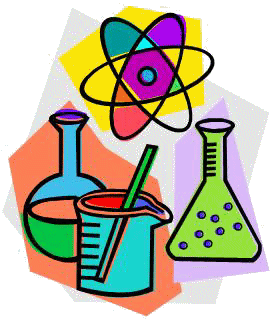 ( مستوى سهل ) 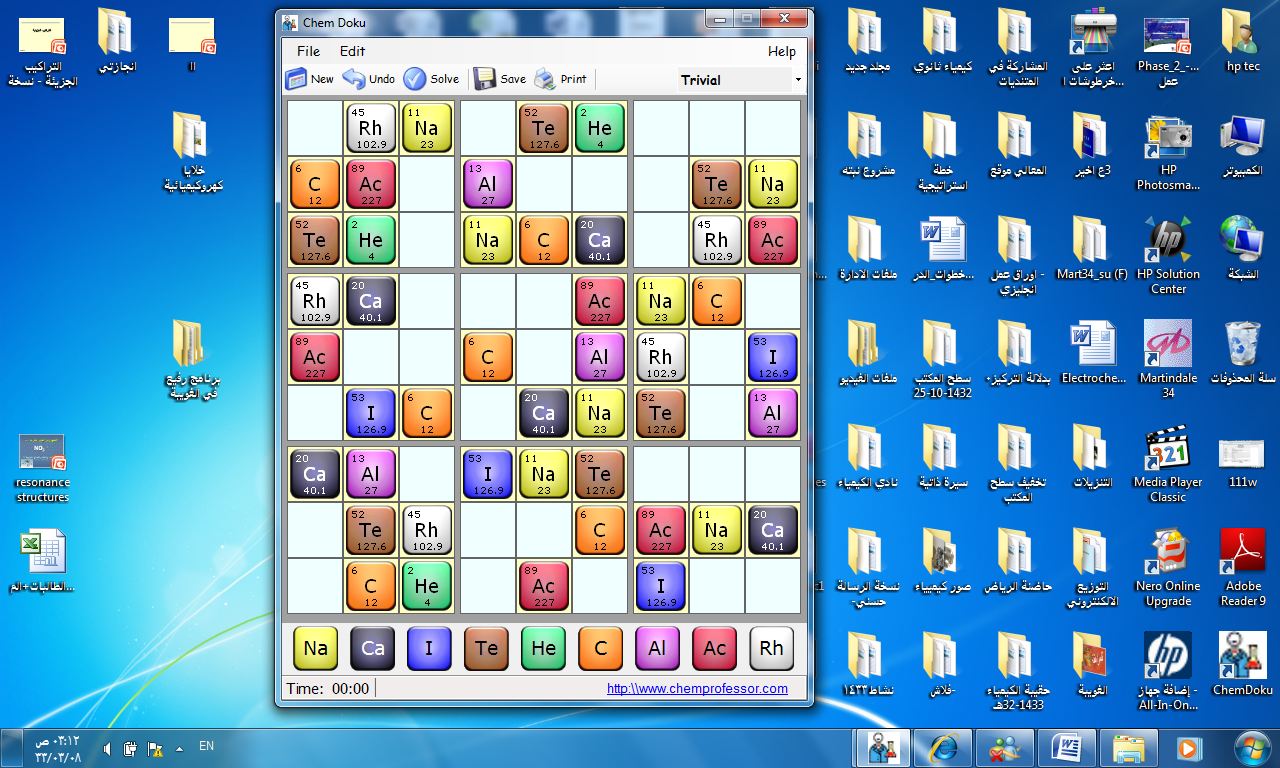 اللعبه عباره عن مربع كبير مقسم لتسع مربعات اصغر ( متوسطه) وكل مربع منهم مقسم لتسع مربعات صغيرهوهي شبيهة بلعبة سودوكو الشهيرة ..المطلوب :ادخل هذه العناصر الكيميائية و المحاطة بدائرة بحيث كل صف افقي يحتوي علي عنصر مره واحده فقط   وفي  كل عمود يحتوي علي عنصر واحده فقط	العاب كيميائية Chem Doku  ( مستوى متوسط )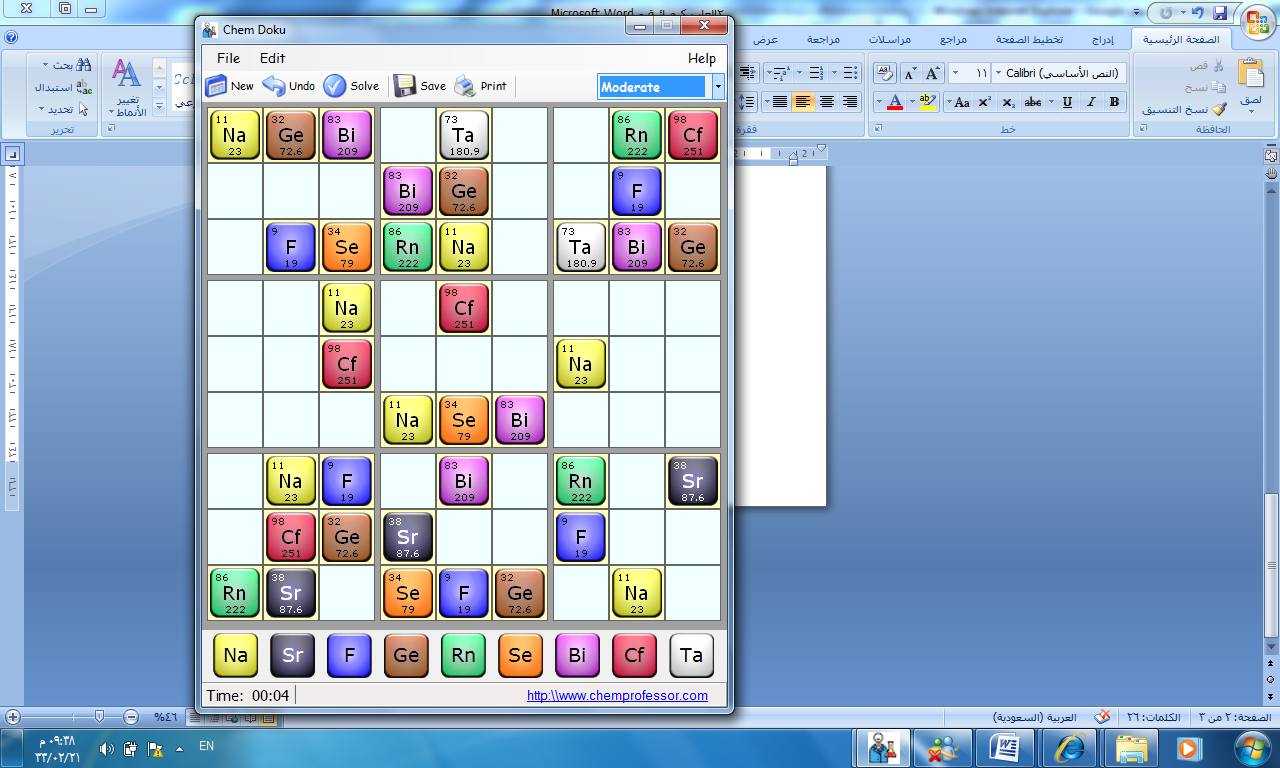 اللعبه عباره عن مربع كبير مقسم لتسع مربعات اصغر ( متوسطه) وكل مربع منهم مقسم لتسع مربعات صغيرهوهي شبيهة بلعبة سودوكو الشهيرة ..المطلوب :ادخل هذه العناصر الكيميائية و المحاطة بدائرة بحيث كل صف افقي يحتوي علي عنصر مره واحده فقط   وفي  كل عمود يحتوي علي عنصر واحده فقط		العاب كيميائية Chem Doku  (مستوى صعب )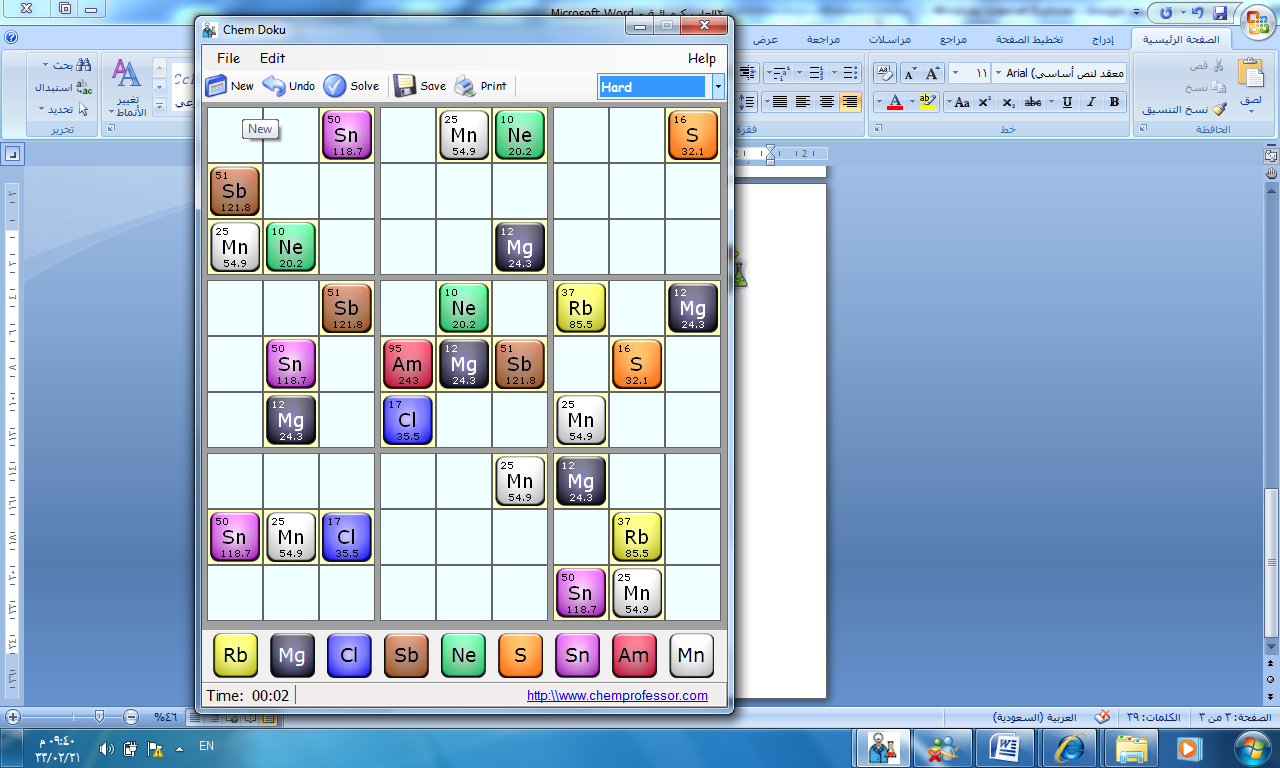 اللعبه عباره عن مربع كبير مقسم لتسع مربعات اصغر ( متوسطه) وكل مربع منهم مقسم لتسع مربعات صغيرهوهي شبيهة بلعبة سودوكو الشهيرة ..المطلوب :ادخل هذه العناصر الكيميائية و المحاطة بدائرة بحيث كل صف افقي يحتوي علي عنصر مره واحده فقط   وفي  كل عمود يحتوي علي عنصر واحده فقط..